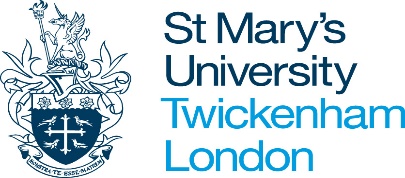 Undergraduate Programme Review 2019-2020 reporting yearThe purpose of the Programme Review is to evaluate the impact on the student learning experience at programme level during 2019-2020 as indicated by the following features: student achievement, outcomes and retention, student feedback and graduate level employment. Programme-level data sets, sector-benchmarked and University-aggregate level data will be issued by Strategic Planning. The information will be forwarded to you by the QS Team; any queries you have please contact Strategic Planning. The 2021 Enhancement Plan (section 10) should be completed in September - October 2020 when all the data for the programme will have been analysed and commented upon. Please ensure that you append the external examiner’s report and your related response to the back of this report prior to submission.New for 2020: the Programme Review now includes two new sections on Widening Participation and Accessibility (Section 8) and Staff Academic Professional Development (Section 9). 
Please note that current Committee structures are being modified by the Deputy Provost and at the point of circulation have not been finalised; updates will be provided on the approvals process for Programme Reviews in due course. In the meantime, please upload your completed template to the ‘Completed Reviews’ folder by 9 November 2020. Academic year under review2019-2020Programme(s) under review Name of person(s) submitting the Programme ReviewRoleFaculty / Institute and DepartmentProgramme team involvement: Dates of programme team meetings, Programme Boards, and other meetings at which the Programme Review was discussed 1. Programme Enhancement Plan - Progress Update  Please review progress with the past year’s Enhancement Plan. Any Partly Achieved or Not Achieved actions must be included in the 2020/21 Enhancement Plan (section 8). 1. Programme Enhancement Plan - Progress Update  Please review progress with the past year’s Enhancement Plan. Any Partly Achieved or Not Achieved actions must be included in the 2020/21 Enhancement Plan (section 8). 1. Programme Enhancement Plan - Progress Update  Please review progress with the past year’s Enhancement Plan. Any Partly Achieved or Not Achieved actions must be included in the 2020/21 Enhancement Plan (section 8). 1. Programme Enhancement Plan - Progress Update  Please review progress with the past year’s Enhancement Plan. Any Partly Achieved or Not Achieved actions must be included in the 2020/21 Enhancement Plan (section 8). 1. Programme Enhancement Plan - Progress Update  Please review progress with the past year’s Enhancement Plan. Any Partly Achieved or Not Achieved actions must be included in the 2020/21 Enhancement Plan (section 8). Action RequiredAction TakenImpact including whether Success Criteria have been met Achieved, Partly Achieved, or Not Achieved?123Add further rows as necessary2a. L4 Student Profile Data: Level 4 Module achievement data - comment on module achievement rates that fall below the 85% cohort-pass thresholdi) Module: 
Level 4 achievement cohort marks ExplanationPoints of good practice that can be shared across the University / Actions and targets required to improve achievement in 2020-2021(Please include timescales and person responsible for implementation)ii) Module: 
Level 4 achievement rates below the 85% thresholdExplanation(Please provide specific details of any factors that may have influenced the score)Actions and targets required to improve achievement in 2020-2021(Please include timescales and person responsible for implementation)2b. L5 Student Profile Data: Level 5 Module achievement data - comment on module achievement rates that fall below the 85% cohort-pass thresholdi) Module: 
Level 5 achievement cohort marksExplanationPoints of good practice that can be shared across the University / Actions and targets required to improve achievement in 2020-2021(Please include timescales and person responsible for implementation)ii) Module: 
Level 5 achievement rates below the 85% thresholdExplanation(Please provide specific details of any factors that may have influenced the score)Actions and targets required to improve achievement in 2020-2021(Please include timescales and person responsible for implementation)2c. L6 Student Profile Data: Level 6 Module achievement data - comment on module achievement rates that fall below the 85% cohort-pass thresholdi) Module: 
Level 6 achievement cohort marksExplanationPoints of good practice that can be shared across the University / Actions and targets required to improve achievement in 2020-2021(Please include timescales and person responsible for implementation)ii) Module: 
Level 6 achievement rates below the 85% thresholdExplanation(Please provide specific details of any factors that may have influenced the score)Actions and targets required to improve achievement in 2020-2021(Please include timescales and person responsible for implementation)2d. Student Profile Data: Student retention data and comment relative to the benchmarking data provided Improvement/Decline in Level 4 student retention data Explanation(Please provide specific details of any factors that may have influenced the score)Points of good practice that can be shared across the University / Actions and targets required to improve retention data
(Please include timescales and person responsible for implementation)Improvement//Decline in Level 5 student retention data Explanation(Please provide specific details of any factors that may have influenced the score)Points of good practice that can be shared across the University / Actions and targets required to improve retention data
(Please include timescales and person responsible for implementation)Improvement//Decline in Level 6 student retention data Explanation(Please provide specific details of any factors that may have influenced the score)Points of good practice that could be shared across the University / Actions and targets required to improve retention data
(Please include timescales and person responsible for implementation)3. Student Profile Data: Finalists’ outcome data and comment relative to the benchmarking data providedImprovement//Decline relative to benchmark & past performance? Explanation(Please provide specific details of any factors that may have influenced the score)Points of good practice that can be shared across the University / Actions required to improve outcome data
(Please include timescales and person responsible for implementation)4.a Student Feedback: National Student Survey scores (Undergraduate Programmes)Areas/categories that have improved since the previous NSS  Explanation(Please provide specific details of any factors that may have influenced the score)Points of good practice that can be shared across the UniversityAreas/categories that have seen a decline in performance since the previous NSS Explanation(Please provide specific details of any factors that may have influenced the score)Actions required to improve performance in 2020-2021(Please include timescales and person responsible for implementation)Areas/categories that continue to under-perform compared with the University level score Explanation(Please provide specific details of any factors that may be leading to under-performance)Actions required to improve performance in 2020-2021(Please include timescales and person responsible for implementation)4.b Student Feedback: Module Evaluations – issues of importance reported through L4-6 students’ module evaluation feedback (Undergraduate Programmes)Section (taken from Evaluation Template)Points of best practice that could be shared across the University /moduleActions required to improve module performance in 2020-2021(Please include timescales and person responsible for implementation)Section A: Your inputSection B: Module organisation and contentSection C: Teaching, tutor support and learning resourcesSection D: Assessment and feedbackSection E: Overall judgement4.c Student Feedback: Programme Boards – issues of importance reported through L4-6 Programme Boards (Undergraduate Programmes)Areas/categories students commented positively upon ExplanationPoints of good practice that can be shared across the UniversityAreas/categories students noted as  requiring improvement  Explanation(Please provide specific details of any factors that may have influenced the score)Actions required to improve performance in 2020-2021(Please include timescales and person responsible for implementation)5. Employability data scores (provided by Strategic Planning) and comment relative to the benchmarking data provided(Undergraduate Programmes)Improvements since previous Programme ReviewExplanationPoints of good practice that can be shared across the UniversityDecline in performance since previous Programme ReviewExplanation(Please provide specific details of any factors that may have influenced the score)Actions required to improve performance in 2020-2021(Please include timescales and person responsible for implementation)Where there is a continued under-performance compared with the benchmarking data Explanation(Please provide specific details of any factors that may be leading to under-performance)Actions required to improve performance in 2020-2021(Please include timescales and person responsible for implementation)6. Student Experience: Good Practice Register Please provide a list of features which have been identified as good practice, i.e. which have been shown to enhance/improve the programme(s) and the student learning experience. Please include evidence of the positive impact of the good practice, including reference to External Examiner commentary, and the means by which each example has been, or could be, disseminated. 6. Student Experience: Good Practice Register Please provide a list of features which have been identified as good practice, i.e. which have been shown to enhance/improve the programme(s) and the student learning experience. Please include evidence of the positive impact of the good practice, including reference to External Examiner commentary, and the means by which each example has been, or could be, disseminated. 6. Student Experience: Good Practice Register Please provide a list of features which have been identified as good practice, i.e. which have been shown to enhance/improve the programme(s) and the student learning experience. Please include evidence of the positive impact of the good practice, including reference to External Examiner commentary, and the means by which each example has been, or could be, disseminated. 6a) Good practice at module / programme level:Evidence of impact:Means of dissemination:7. Widening Participation and Accessibility – progress and actions. Please reflect on:Activities undertaken within the programme during the 2019-20 academic year relating to a develop inclusive practices, aid accessibility and improve the experience of target groups identified in the Access and Participation Plan). Please include any challenges experienced relating to these areas to inform enhancements for the next academic year Steps being proposed for the 20-21 academic year to continue the development of positive outcomes and student experience of APP target groups, with a particular focus on APP targets relating to access, success or progression. Examples of good practice in enhancing the programme’s approach to inclusivity and the experience and outcomes of APP target groupsPlease refer to the APP, agreed targets, and information about addressing inclusivity in programme design when completing this section – all available here: https://staffnet.stmarys.ac.uk/academic-services/CTESS/Pages/Access-and-Participation-Plan-2020-to-2025.aspx 7. Widening Participation and Accessibility – progress and actions. Please reflect on:Activities undertaken within the programme during the 2019-20 academic year relating to a develop inclusive practices, aid accessibility and improve the experience of target groups identified in the Access and Participation Plan). Please include any challenges experienced relating to these areas to inform enhancements for the next academic year Steps being proposed for the 20-21 academic year to continue the development of positive outcomes and student experience of APP target groups, with a particular focus on APP targets relating to access, success or progression. Examples of good practice in enhancing the programme’s approach to inclusivity and the experience and outcomes of APP target groupsPlease refer to the APP, agreed targets, and information about addressing inclusivity in programme design when completing this section – all available here: https://staffnet.stmarys.ac.uk/academic-services/CTESS/Pages/Access-and-Participation-Plan-2020-to-2025.aspx ChallengesSteps being takenExamples of good practiceExamples of good practice8. Staff Academic Professional Development. Please reflect on:A brief summary of the impact of development activities taken during 2019-20Plans for increasing staff numbers with teaching recognition (e.g. Fellowship of the Higher Education Academy)Priority areas for staff development for the academic year 2020-218. Staff Academic Professional Development. Please reflect on:A brief summary of the impact of development activities taken during 2019-20Plans for increasing staff numbers with teaching recognition (e.g. Fellowship of the Higher Education Academy)Priority areas for staff development for the academic year 2020-21Brief summary of impact of CPD during 2019-20Plans for increasing teaching recognitionPriority areas for staff CPD 2020-21Priority areas for staff CPD 2020-219. Looking Ahead - Please reflect on:Areas of development, challenges or risks to the quality of the student experience and/or standards of the programme(s), in particular any which concern teaching and learning, including learning resources and spaces. Please include supporting evidence, e.g. External Examiner comments or student feedback. Your proposals for addressing each area of development, challenge and/or risk. 9. Looking Ahead - Please reflect on:Areas of development, challenges or risks to the quality of the student experience and/or standards of the programme(s), in particular any which concern teaching and learning, including learning resources and spaces. Please include supporting evidence, e.g. External Examiner comments or student feedback. Your proposals for addressing each area of development, challenge and/or risk. ChallengeProposed solution10. Programme Enhancement Plan 2020-2021Please list the actions and programme-level targets from the above sections plus any others, including Partly Achieved or Not Achieved actions from the past year’s plan (section 1 above), to enhance student learning opportunities and student outcomes.10. Programme Enhancement Plan 2020-2021Please list the actions and programme-level targets from the above sections plus any others, including Partly Achieved or Not Achieved actions from the past year’s plan (section 1 above), to enhance student learning opportunities and student outcomes.10. Programme Enhancement Plan 2020-2021Please list the actions and programme-level targets from the above sections plus any others, including Partly Achieved or Not Achieved actions from the past year’s plan (section 1 above), to enhance student learning opportunities and student outcomes.10. Programme Enhancement Plan 2020-2021Please list the actions and programme-level targets from the above sections plus any others, including Partly Achieved or Not Achieved actions from the past year’s plan (section 1 above), to enhance student learning opportunities and student outcomes.10. Programme Enhancement Plan 2020-2021Please list the actions and programme-level targets from the above sections plus any others, including Partly Achieved or Not Achieved actions from the past year’s plan (section 1 above), to enhance student learning opportunities and student outcomes.10. Programme Enhancement Plan 2020-2021Please list the actions and programme-level targets from the above sections plus any others, including Partly Achieved or Not Achieved actions from the past year’s plan (section 1 above), to enhance student learning opportunities and student outcomes.Corporate PlanKPIProgrammeTarget Actions required to meet programme-level targetReview dates2020-2021Progress report (interim data reports)Additional actions to meet the Programme target Assessment and FeedbackModule achievement / LevelGood HonoursStudent retention / LevelEmployabilityAdd further rows for additional enhancement actions